1. Колико метара жице је потребно да се огради двориште облика правоугаоника чија је ширина 15 m и дужина дијагонале 17 m. Одговор напиши само број.2. Израчунај страницу једнакостраничног троугла ако је његова површина 16√310 cm9 cm8 cm3. Ако је хипотенуза 15, а једна катета 9, друга катета је ______cm?4. Ако су дужине катета 8 и 6 дужина хипотренузе је:11177105. Дијагонале ромба су дужине 16 и 12. Израчунај дужину странице.1312 cm10 cm11 cm6. Ако је хипотенуза 9, а једна катета 7, а друга катета је?4√23√64√87. Дате су све странице троугла. Који од датих троуглова су правоугли?3,5,71,3,56, 5, 417, 8, 155,12,138. Израчунај дуж x.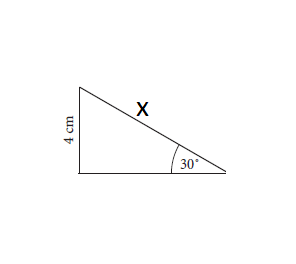 7 cm18 cm8 cm9 cm9. До које висине досежу мердевине дуге 26 dm наслоњене на зид, ако је доњи крај удаљен 1 m од подножја зида? Решење је____dm10. Дужина непознате странице са дате слике износи: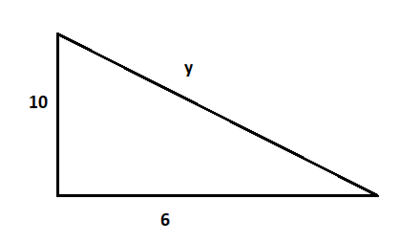 6√322√342√ 305√34